Минобрнауки россииФЕДЕРАЛЬНОЕ ГОСУДАРСТВЕННОЕ БЮДЖЕТНОЕ ОБРАЗОВАТЕЛЬНОЕ УЧРЕЖДЕНИЕ ВЫСШЕГО ОБРАЗОВАНИЯ«ВОРОНЕЖСКИЙ ГОСУДАРСТВЕННЫЙ УНИВЕРСИТЕТ»(ФГБОУ ВО «ВГУ»)УТВЕРЖДАЮЗаведующий кафедройФинансов и кредитанаименование кафедры, отвечающей за реализацию дисциплины  Сысоева Е.Ф.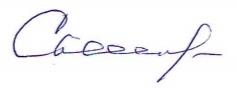 подпись, расшифровка подписиРАБОЧАЯ ПРОГРАММА УЧЕБНОЙ ДИСЦИПЛИНЫБ1.О.15 Банковские операцииКод и наименование дисциплины в соответствии с учебным планом1. Шифр и наименование направления подготовки/специальности: 38.04.08 «Финансы и кредит» _____________________________________________2. Профиль подготовки/специализация: банковское сопровождение контрактов___3. Квалификация (степень) выпускника: магистр___________________________4. Форма обучения: очая________________________________________________5. Кафедра, отвечающая за реализацию дисциплины: финансов и кредита_____6. Составители программы: доц. Затонских И.Т._____________________________(ФИО, ученая степень, ученое звание)	________________________________________________________________________________________________________________________________________________7. Рекомендована: НМС экономического факультета, 15.04.2022 г., протокол №4(наименование рекомендующей структуры, дата, номер протокола,______________________________________________________________________________отметки о продлении вносятся вручную)______________________________________________________________________8. Учебный год:_2023-24__________                          Семестр(ы): _1,2 __________Цели и задачи учебной дисциплины:   Цель изучения дисциплины: формирование у обучающихся знаний, умений и навыков в области осуществления банковских операций, в том числе по корпоративному кредитованию, с учетом их рисков, комплексности и взаимозависимости. Задачи изучения дисциплины- разработать методологический инструментарий для исследования содержания банковской деятельности по денежно-кредитному обслуживанию клиентов в ходе эволюции банковских систем; - сформировать у обучающихся знания о структуре банковских операций по привлечению и размещению кредитных ресурсов, их факторах и условиях (в т. ч. процентной марже) с учётом особенностей корпоративных клиентов; - выработать у обучающихся умения выбора и применения способов осуществления банковских операций, методов планирования, прогнозирования и оценки их факторов и результатов, анализа и оценки состояния и перспектив развития видов банковской деятельности, в том числе по кредитованию корпоративных клиентов. 10. Место учебной дисциплины в структуре ООП: дисциплина Банковские операции относится к обязательной части блока Б1..Требования к входным знаниям, умениям и компетенциям: Студент должен знать: - структуру банковской системы;- особенности функционирования финансовых институтов депозитного, контрактного и инвестиционного типа, их место и роль на финансовом рынке;- особенности двухуровневой банковской системы;- сущность, функции и операции Центрального эмиссионного банка и коммерческих банков.Студент должен уметь:- использовать информационные технологии для решения исследовательских задач;- систематизировать, обобщать и критически оценивать финансово-экономическую информацию;Студент должен владеть:- способностью осуществлять сбор, обработку, анализ и систематизацию информации по теме исследования, выбор методов и средств решения задач;- навыками самостоятельной, творческой работы, анализа и использования различных источников информации для проведения финансово-экономических расчетов. Дисциплины, для которых данная дисциплина является предшествующей: «Финансовый менеджмент в коммерческом банке», «Антикризисное управление финансами», «Финансовые риски и их страхование». 11. Планируемые результаты обучения по дисциплине/модулю (знания, умения, навыки), соотнесенные с планируемыми результатами освоения образовательной программы (компетенциями выпускников):12. Объем дисциплины в зачетных единицах/час. — 6/216. Форма промежуточной аттестации зачет, экзамен.13. Виды учебной работы13.1. Содержание  дисциплины 13.2. Темы (разделы) дисциплины и виды занятий 14. Методические указания для обучающихся по освоению дисциплины	Для достижения цели и задач изучения дисциплины используются такие виды учебной деятельности, как лекции, практические занятия, самостоятельная работа студентов. При этом обучающимся рекомендуется ознакомиться с рекомендуемой основной и дополнительной литературой, а также с периодическими научными изданиями,  включая электронные информационные ресурсы; подготовка к практическим занятиям; выполнение домашних заданий (решение тестов, задач); написание рефератов, докладов по заданной теме и эссе, выполнение микроисследований, на основе анализа статистических и аналитических материалов по отдельным разделам дисциплины, а также участие в текущих консультациях, предусмотренных учебным планом, в том числе посредством электронных ресурсов (e-mail, Skype и т.п.); выполнение учебно-исследовательской работы, необходимых для успешного прохождения текущей аттестации.  15. Перечень основной и дополнительной литературы, ресурсов интернет, необходимых для освоения дисциплины (список литературы оформляется в соответствии с требованиями ГОСТ и используется общая сквозная нумерация для всех видов источников)а) основная литература: б) дополнительная литература: в) информационные электронно-образовательные ресурсы (официальные ресурсы интернет)*: * Вначале указываются ЭБС, с которыми имеются договора у ВГУ, затем открытые электронно-образовательные ресурсы16. Перечень учебно-методического обеспечения для самостоятельной работы 17. Информационные технологии, используемые для реализации учебной дисциплины, включая программное обеспечение и информационно-справочные системы (при необходимости) - персональный компьютер и видеопроекционное оборудование;- программное обеспечение общего назначения Mikrosoft Office;- информационно-справочная система URL : http://www.consultant.ru 18. Материально-техническое обеспечение дисциплины: Автоматизированный аудио-визуальный комплекс (203a,206а,208а,200а), Мультимедийные проекторы Toshiba TLP 781 (ауд.201), NEC №P60 (ауд. 200а, 200б), EIKI Panasonic22 (актовый зал, ауд. 225); ноутбук Acer EX-4230 (ауд. 105).19. Фонд оценочных средств:Перечень компетенций с указанием этапов формирования ипланируемых результатов обучения19.2 Описание критериев и шкалы оценивания компетенций (результатов обучения) при промежуточной аттестацииДля оценивания результатов обучения на экзамене используются следующие показатели:знание учебного материала и владение понятийным аппаратом; 2) умение связывать теорию с практикой; 3) умение иллюстрировать ответ примерами, фактами, данными научных исследований;Для оценивания результатов обучения на экзамене (зачете с оценкой) используется 4-балльная шала: «отлично», «хорошо», «удовлетворительно», «неудовлетворительно».Для оценивания результатов обучения на зачете используется – зачтено, не зачтеноТиповые контрольные задания или иные материалы, необходимые для оценки знаний, умений, навыков и (или) опыта деятельности, характеризующие этапы формирования компетенций в процессе освоения образовательной программы 19.3.1 Перечень вопросов к зачету: 19.3.1 Перечень вопросов к экзамену: 19.3.3 Тестовые задания Комплект №1К банковским операциям относятся—выдача банковских гарантий—выдача поручительств за третьих лиц—лизинговые операции—консультационные и информационные услугиОтнесение процентов начисленных банком по привлеченным (размещенным) денежным средствам на расходы (доходы) на дату их уплаты (получения) называется—методом "начислений"—"кассовым" методом—методом "цепных подстановок"Начисление процентов по депозиту с учетом суммы ранее начисленных процентов называется—начислением по "ставке простого процента"—начислением по "ставке сложного процента"—начисление по "плавающей процентной ставке"Сумма процентов по вкладу (депозиту), если иное не предусмотрено договором, зачисляется на счет вкладчика по истечении—каждого квартала—каждого месяца—каждой декады месяцаУсловие договора банковского вклада об отказе физического лица от права на получение вклада по первому требованию—законно—ничтожноКомплект №2Ссудная задолженность физических лиц, обеспеченная в полной сумме поручительством, считается—обеспеченной—недостаточно обеспеченной—необеспеченнойПредметом лизинга могут быть—земельные участки—оружие—оборудование, используемое для предпринимательской деятельности—жилые помещенияБанку - лизингодателю для сдачи имущества в лизинг требуется—лицензия на совершение банковских операций—лицензия на осуществление финансовой аренды (лизинга)—лицензия на совершение банковских операций и лицензия на осуществление финансовой аренды (лизинга)Целями деятельности Центрального банка являются—защита и укрепление устойчивости рубля—получение прибыли—развитие и укрепление банковской системы РФ—обеспечение эффективного и бесперебойного функционирования платежной системыБанк России подотчетен—Совету Федераций—Государственной Думе—Президенту РФПредседатель Центрального банка назначается—Президентом РФ—Государственной Думой—Советом Федераций—Советом директоров Центрального БанкаОрганом, осуществляющим функции валютного регулирования и контроля является—Национальный банковский совет—Московская Межбанковская Валютная Биржа—Центральный банк РФОбъединение кредитных организаций с целью защиты и представления интересов своих членов это—банковский холдинг или группа—банковский клуб или совет—банковская ассоциация или союзИностранный банк это—банк, признанный таковым по законодательству иностранного государства, на территории которого он зарегистрирован—банк, с участием капитала банка другой страны (в уставном капитале)—Российский банк имеющий филиалы за пределами РФКредитные организации имеют право осуществлять кредитные операции только—после получения лицензии на осуществление банковских операций—после государственной регистрации в порядке установленном федеральным законодательством—после полной оплаты уставного капиталаСведения о счетах, вкладах и операциях клиентов кредитных организаций представляют собой—коммерческую тайну—открытую информацию—банковскую тайнуАудит годовой отчетности кредитных организаций может проводиться—индивидуальными предпринимателями—аудиторским организациями, осуществляющими аудиторскую деятельность не менее 2-х лет—аудиторским организациями, осуществляющими аудиторскую деятельность не менее 3-х летКомплект №3Кредитные операции банка относятся к—комиссионным операциям—пассивным операциям—активным операциямВыдача кредита предприятиям и организациям производится—только в безналичной форме—только в наличной форме—в любой из выше перечисленных форм в зависимости от условий договораПод кредитом, предоставленным в виде "овердрафта" понимается—сумма денежных средств, предоставленных заемщику, не превышающая максимального размера (лимита), определенного в договоре—размер единовременной задолженности, не превышающий установленного соглашением лимита—кредитование при недостатке средств на расчетном счете в пределах установленного в договоре лимитаГашение задолженности по кредиту или процентам в иностранной валюте производится—только в безналичном порядке—только в наличном порядке—как в наличном так и безналичном порядкеРиск непогашения заемщиком перед банком ссудной задолженности называется—предпринимательским риском—финансовым риском—кредитным рискомБанковское кредитование под залог недвижимого имущества это—потребительское кредитование—коммерческое кредитование—ипотечное кредитованиеКорреспондентский счет банка "ЗЕНИТ" открытый в банке "Казанский" будет являться для последнего—счетом ЛОРО—счетом НОСТРО—внебалансовым счетомКредит выдаваемый банком физическому лицу на покупку мебели называется—потребительским кредитом—коммерческим кредитом—ипотечным кредитомЧему будет равна сумма кредита в форме "овердрафт", если: установленный лимит "овердрафта" равен 100 000 рублей, остаток на расчетном счете 150 000 рублей, а сумма по платежным документам для проведения расчетов 230 000 рублей—150 000 рублей—80 000 рублей—230 000 рублейРезервный фонд в акционерных банках формируется—путем ежеквартальных отчислений от прибыли банка—путем ежегодных отчислений от прибыли банка—ежемесячноКритерии оценки:- оценка «отлично» выставляется студенту, если  он правильно ответил на 100-90% тестов;- оценка «хорошо» выставляется студенту, если он правильно ответил на 80-70% тестов;- оценка «удовлетворительно» выставляется студенту, если он правильно ответил на 60-50% тестов;- оценка «неудовлетворительно» выставляется студенту, если он правильно ответил на 40-0% тестов.19.3.4 Перечень заданий для контрольных работПодготовить сравнительную характеристику однотипных банковских операций:	- формирование доходов КБ и их структура	- формирование расходов КБ и их структура	- формирование прибыли КБ	- распределение прибыли КБ- оргструктура управления финансами в КБ- кредитные ресурсы КБ, их структура- депозитные операции КБ для физических лиц- депозитные операции КБ для юридических лиц- кредитные операции КБ для физических лиц- кредитные операции КБ для юридических лиц- ипотечное кредитование в КБ- автокредитование в КБ- методика оценки кредитоспособности заемщика  - юр. лица- методика оценки кредитоспособности заемщика – физ. лица- формы обеспечения возвратности банковского кредита (на примере залога, поручительства, гарантий, страхования)-эмиссионные операции КБ с ценными бумагами- комиссионные операции КБ с ценными бумагами- операции КБ с иностранной валютой (на примере КБ)- операции КБ с драгоценными металлами и камнями- операции КБ по аренде банковских сейфовых ячеек - информационные услуги КБ- консультационные услуги КБВ качестве объектов сравнения взять два ведущих коммерческих банка, занимающихся их выполнением в настоящее время (например, из следующего перечня):Сбербанк РФ,  ВТБ-24  Альфа-банк банк Уралсиб МИнБанк Банк Русский  стандартБанк Хоум кредит   Юникредит банк ВТБ  Роспромбанк и др. 19.3.5 Темы курсовых работ 1. Расчетно-кассовые операции коммерческого банка.2. Кредитный потенциал коммерческого банка.3. Депозитные операции коммерческого банка.4. Депозитные операции коммерческого банка в иностранной валюте.5. Валютные операции коммерческого банка.6. Валютные риски коммерческого банка и способы их снижения.7. Операции коммерческого банка с ценными бумагами.8. Кредитные операции коммерческого банка и их совершенствование в современных условиях.9. Особенности кредитного процесса в филиале коммерческого банка.10. Финансово-кредитная деятельность коммерческого банка: региональный аспект.11. Формы обеспечения возвратности банковского кредита и механизм их использования.12. Организация деятельности коммерческого банка по обслуживанию физических лиц.13. Организация деятельности коммерческого банка по обслуживанию корпоративных клиентов.14. Инвестиционное кредитование и тенденции его развития в современных условиях.15. Кредитоспособность заемщика коммерческого банка и методики её оценки.16. Залоговое обеспечение банковского кредита и его ипотечная форма.17. Механизм банковского кредитования и его совершенствование.18. Коммерческий банк как эмитент ценных бумаг.19. Операции коммерческого банка с векселями.20. Потребительское кредитование и тенденции его развития в современных условиях.21. Дистанционное банковское обслуживание и тенденции его развития в РФ.22. Деятельность коммерческих банков по противодействию легализации доходов, полученных преступным путём.23. Механизм банковского кредитования исполнительных органов власти.19.3.6 Темы рефератов Классификация операций коммерческого банкаОрганизационная структура коммерческого банкаКассовые операции банка.Расчетные операции коммерческого банка Расчетно-кассовые операции коммерческого банка с использованием пластиковых карт Структура ресурсов коммерческого банка.Кредитный потенциал коммерческого банкаУправление кредитным потенциалом коммерческого банка Депозитные операции коммерческого банка для физ. Лиц.Депозитные операции коммерческого банка с юридическими лицамиДепозитные операции коммерческого банка в иностранной валютеСовременные депозитные операции коммерческого банка Депозитная политика коммерческого банка.Управление  активами и пассивами коммерческого банка.Валютное регулирование и валютный контроль Банка России на финансовом рынке РФ.Валютные операции коммерческого банка.Валютные риски коммерческого банка и основные способы их снижения.Операции коммерческого банка с ценными бумагами.Анализ основных финансово-экономических показателей и его роль в управлении деятельностью коммерческого банка.Кредитные операции коммерческого банка и их совершенствование в современных условиях.Управление кредитным портфелем коммерческого банка.Особенности кредитного процесса в филиале коммерческого банка.Финансово-кредитная деятельность коммерческого банка: региональный аспект.Стратегии управления денежными средствами коммерческого банка на фондовом рынке. Формы обеспечения возвратности банковского кредита и механизм их использования.Особенности создания, функционирования и развития финансово-промышленных групп в современных условиях.Управление портфелем ценных бумаг.Управление капиталом коммерческого банка.Управление ликвидностью коммерческого банка.Оценка и управление кредитными рисками в коммерческом банке.Оценка деятельности коммерческого банка: внешний и внутренний аудит.Управление персоналом коммерческого банка.Особенности организации деятельности банка по обслуживанию физических лиц.Особенности организации деятельности коммерческого банка по обслуживанию корпоративных клиентовИнвестиционное кредитование и тенденции его развития в современных условиях. Кредитоспособность заемщика банка и методики её определения.Стратегии хеджирования финансовых рисков банка.Воздействие кредитования на финансовое состояние хозяйствующего субъекта.Стратегии инвестиционной деятельности коммерческих банков в регионе.Залоговое обеспечение кредита и его ипотечная форма.Механизм банковского кредитования и его совершенствование.Выпуск ценных бумаг коммерческим банком.Операции коммерческого банка с векселями.Критерии оценки: оценка «отлично» выставляется студенту, если содержание реферата  соответствует заявленной теме, информация актуальна и значима, при написании использовался широкий круг источников, изложение текста аргументировано и логично, студент владеет специальным терминологическим научным аппаратом, тема раскрыта полностью, сопровождается иллюстративным материалом, содержит авторские представления о предмете исследования;оценка «хорошо» выставляется студенту, если содержание реферата соответствует теме, информация актуальна, при написании использовался ограниченный круг источников, изложение аргументировано, студент использует общенаучные термины, но допускает неточности в специальных, тема раскрыта не достаточно полно, сопровождается иллюстративным материалом, который не полностью отражает суть текста, авторское представления о предмете исследования четко не отражено;оценка «удовлетворительно» выставляется студенту, если содержание реферата  соответствует теме, информация актуальна и значима, при написании использовался узкий круг источников, студент не объясняет сути содержания, не использует специального терминологического аппарата, реферат не сопровождается иллюстративным материалом, не содержит авторского представления о предмете исследования;оценка «неудовлетворительно», если реферат не соответствует теме или последняя не раскрыта,  использован один источник без ссылки на него, реферат не сопровождается иллюстративным материалом, не содержит авторского представления о предмете исследования.19.4. Методические материалы, определяющие процедуры оценивания знаний, умений, навыков и (или) опыта деятельности, характеризующих этапы формирования компетенцийОценка знаний, умений и навыков, характеризующая этапы формирования компетенций в рамках изучения дисциплины осуществляется в ходе текущей и промежуточной аттестаций.Текущая аттестация проводится в соответствии с Положением о текущей аттестации обучающихся по программам высшего образования Воронежского государственного университета. Текущая аттестация проводится в формах устного опроса (индивидуальный опрос, фронтальная беседа, доклады); письменных работ (контрольные, рефераты, тестирования.  Критерии оценивания приведены выше.Промежуточная аттестация проводится в соответствии с Положением о промежуточной аттестации обучающихся по программам высшего образования.Контрольно-измерительные материалы промежуточной аттестации включают в себя теоретические вопросы, позволяющие оценить уровень полученных знаний При оценивании используются количественные шкалы оценок. Критерии оценивания приведены выше. КомпетенцияКомпетенцияПланируемые результаты обученияКодНазваниеПланируемые результаты обученияОПК-3Способен обобщать и критически оценивать результаты научных исследований и самостоятельно выполнять исследовательские проекты в области финансов и смежных областяхзнать:   основные понятия банковской деятельности по обслуживанию клиентуры, особенности организации операций по банковскому обслуживанию клиентов, показатели банковской деятельности уметь: осуществлять сбор, анализ и обработку данных, характеризующих финансовые показатели деятельности коммерческих банков с целью их использования для решения профессиональных задач по организации пассивных и активных банковских операций и их совершенствованию, владеть: способностью собрать необходимые данные для анализа состояния и оценки тенденций развития пассивных и активных банковских операций на основе использования результатов научных исследований, ПК-1Способен управлять процентной политикой банка в части, касающейся корпора-тивного кредитования, и кредитными рисками портфеля кредитных продуктов для корпоративных клиентов знать: финансово-экономические показатели деятельности банка и методы их анализа,  инструменты, виды пассивных и активных кредитных банковских операций по обслуживанию корпоративной клиентуры, соответствующий механизм формирования и использования кредитных ресурсов и продуктов коммерческого банка уметь:  анализировать и оценивать состояние и тенденции развития банковской системы и банковской кредитной деятельности, структуру кредитного портфеля, выявлять существующие проблемы и подходы к их решению  владеть:  навыками подготовки информационного обзора и аналитического отчета о состоянии и результатах банковской деятельности по кредитному обслуживанию корпоративных клментов.     Вид учебной работыТрудоемкость Трудоемкость Трудоемкость Трудоемкость Вид учебной работыВсегоПо семестрамПо семестрамПо семестрамВид учебной работыВсего№ семестра 1№ семестра2№ семестра …Аудиторные занятия562432в том числе:  лекции24168практические32824лабораторныеСамостоятельная работа1244876Форма промежуточной аттестации(зачет – 0 час. / экзамен  –  час.)3636Итого:21672144№ п/пНаименование раздела дисциплиныСодержание раздела дисциплины: лекции1.1Ресурсы  и кредитный потенциал коммерческого банкаКлассификация и эволюция банковских операций.Понятие и структура банковских ресурсов, факторы влияния Пассивные операции КБ, их виды и значение в деятельности банка. Депозитные операции и депозитная политика КБ:  сущность, методы осуществления. Перспективные виды депозитных операций банка. Кредитный потенциал КБ, его структура. Факторы, влияющие на величину кредитного потенциала. 1.2Кредитные  операции коммерческого банкаПонятие кредитных операций банков, их классификация и эволюция. Банковский кредит: принципы, формы, функции. Методы кредитования. Основные этапы кредитного процесса. Документы и порядок оформления банковского кредита. Заявка на кредит, "кредитное досье" клиента, кредитный договор, срочное обязательство. Кредитный мониторинг. Пролонгация кредита. Особенности возврата кредита (реализация обеспечения, банкротство). Особенности долгосрочного кредитования. Современные и перспективные формы и методы кредитования в РФ и зарубежных банках. 1.3Кредитоспособность заемщика коммерческого банкаКредитоспособность заемщика как предпосылка предоставления кредита. Понятие кредитоспособности заемщика КБ, связь кредитоспособности, ликвидности, надежности, финансовой устойчивости и платежеспособности. Факторы кредитоспособности. Показатели кредитоспособности, их сущность и порядок расчета, источники информации. Технико-экономическое обоснование кредита как важная составляющая кредитоспособности заемщика.  Рейтинговая оценка кредитоспособности. "Скоринговое" кредитование. Прогноз финансового состояния на срок предоставления кредита, учет экономической конъюнктуры рынка. Роль морально-этических аспектов кредитоспособности заемщика. Современные методы оценки кредитоспособности заемщика в РФ и за рубежом.1.4Формы обеспечения возвратности кредита, экономическая безопасность и банковские риски.Формы обеспечения возвратности кредита. Залог, его виды. Способы реализации залога, соотношение доходности и надежности залога. Гарантии и поручительства, их сущность и содержание. Страхование кредитных рисков. Способы страхования. Порядок оформления документов.  Классификация обеспечения возвратности кредита. Резервы в обеспечении возвратности кредита. Риски как фактор банковской деятельности и ее безопасности. Объективные и субъективные условия банковских рисков. Классификация банковских рисков, ее критерии. Содержание и способы регулирования банковских рисков, качественная и количественная оценка.1.5Операции коммерческого банка с ценными бумагамиРоль и место коммерческого банка на РЦБ. Эмиссия собственных ценных бумаг, цели и задачи.  Организация выпуска акций банка, порядок выплаты дивидендов. Инвестиционная деятельность банков, цели и способы осуществления. Участие в капитале. Посреднические операции банков с ценными бумагами. Участие в первичном размещении ценных бумаг. Доверительные операции с ценными бумагами. Депозитарные операции.1.6Банковские услуги во внешнеэкономической сфереПорядок организации международной деятельности банков. Лицензирование валютных операций банков. Понятие уполномоченного банка. Валютный рынок и его элементы. Валютный курс, валютная позиция. Основные виды операций в валюте. Валютные счета юридическим и физическим лицам Основные формы международных расчетов. Документарное инкассо, документарный аккредитив, банковские переводы. Контроль банка при осуществлении расчетов в валюте. Распределение валютной выручки. Валютные риски, формы и методы их страхования1.7Лизинговые, факторинговые и прочие операции коммерческого банкаРасширение небанковских видов деятельности и повышения их роли в формировании доходов банков в современных условиях. Лизинговые операции банков, их основные виды и особенности. Факторинговые операции банков, их механизм. Страховая деятельность банков. Поручительства и выдача гарантий. Инкассация ценностей, сдача в аренду денежных хранилищ, организация хранения ценностей, информационные, справочные, консультативные услуги банков. Операции с драгметаллами, камнями и изделиями из них. Нумизматические операции. Трастовые операции1.8Финансовые результаты банковской деятельностиФормирование финансовых результатов деятельности банков. Распределение и использование прибыли. Фонды банка, образуемые за счет прибыли, их назначение и использование. Права акционеров и социальные гарантии работников банка. Анализ баланса банка, показателей ликвидности, платежеспособности, финансовой устойчивости, независимости, рентабельности№ п/пНаименование раздела дисциплиныСодержание раздела дисциплины: практические занятия2.1Ресурсы  и кредитный потенциал коммерческого банка1.Классификация и эволюция банковских операций. 2. Понятие и структура банковских ресурсов, факторы влияния 3.Пассивные операции КБ.4. Депозитные операции 5. Депозитная политика КБ. 6. Перспективные виды депозитных операций банка. 7.Кредитный потенциал КБ, его факторы 2.2Кредитные  операции коммерческого банка1.Понятие кредитных операций банков, их классификация и эволюция. 2.Банковский кредит: принципы, формы, функции. 3.Методы кредитования. 4.Основные этапы кредитного процесса. 5.Документы и порядок оформления банковского кредита..6. Особенности возврата кредита (реализация обеспечения, банкротство).7.Особенности долгосрочного кредитования. Современные и перспективные формы и методы кредитования. 2.3Кредитоспособность заемщика коммерческого банка1.Понятие кредитоспособности заемщика КБ, ее .факторы.2.Показатели кредитоспособности, 3.Технико-экономическое обоснование кредита  4.Рейтинговая оценка кредитоспособности. "Скоринговое" кредитование. 5. Морально-этические аспекты кредитоспособности заемщика. 6.Современные методы оценки кредитоспособности заемщика в РФ и за рубежом.2.4Формы обеспечения возвратности кредита, экономическая безопасность и банковские риски.1.Формы обеспечения возвратности кредита. 2.Залог, его виды. 3.Гарантии и поручительства, их сущность и содержание.4. Страхование кредитных рисков. 5.Резервы в обеспечении возвратности кредита. 6.Риски как фактор банковской деятельности. Содержание и способы регулирования банковских рисков, качественная и количественная оценка.2.5Операции коммерческого банка с ценными бумагами1.Роль и место коммерческого банка на РЦБ. 2.Эмиссия собственных ценных бумаг, цели и задачи.  3.Инвестиционная деятельность банков, 4.Посреднические операции банков с ценными бумагами.5.Доверительные операции с ценными бумагами. Депозитарные операции.2.6Банковские услуги во внешнеэкономической сфере1.Порядок организации международной деятельности банков. Лицензирование валютных операций банков.2.Валютный рынок и его элементы. Валютный курс, валютная позиция. 3.Основные виды операций в валюте. 4.Валютные счета юридическим и физическим лицам Основные формы международных расчетов. 5.Документарное инкассо, документарный аккредитив, банковские переводы. Контроль банка при осуществлении расчетов в валюте..6.Валютные риски, формы и методы их страхования2.7Лизинговые, факторинговые и прочие операции коммерческого банка1.Лизинговые операции банков, их основные виды и особенности. 2.Факторинговые операции банков. 3.Страховая деятельность банков. 4.Поручительства и выдача гарантий. Инкассация ценностей, сдача в аренду денежных хранилищ, организация хранения ценностей, информационные, справочные, консультативные услуги банков. 5.Операции с драгметаллами, камнями и изделиями из них. Нумизматические операции. 6.Трастовые операции банков2.8Финансовые результаты банковской деятельности1.Формирование финансовых результатов деятельности банков. Распределение и использование прибыли. 2.Фонды банка, образуемые за счет прибыли, их назначение и использование..3.Анализ баланса банка, показателей ликвидности, платежеспособности, финансовой устойчивости, независимости, рентабельности№ п/пНаименование раздела дисциплиныВиды занятий (часов)Виды занятий (часов)Виды занятий (часов)Виды занятий (часов)Виды занятий (часов)№ п/пНаименование раздела дисциплиныЛекцииПрактическиеЛабораторныеСамостоятельная работаВсего1Ресурсы  и кредитный потенциал коммерческого банка6622422Кредитные  операции коммерческого банка4620303Кредитоспособность заемщика коммерческого банка2416224Формы обеспечения возвратности кредита, экономическая безопасность и банковские риски.4616265. Операции коммерческого банка с ценными бумагами2212156Банковские услуги во внешнеэкономической сфере2212167Лизинговые, факторинговые и прочие операции коммерческого банка2414208Финансовые результаты банковской деятельности221215Итого:2432124216№ п/п№ п/пИсточник11Банковское дело / О.И. Лаврушин .— 11-е изд., стер. — М. : КноРус, 2023 .— 632 с. — (Бакалавриат) .— ISBN 978-5-406-10408-8— <URL:http://biblioclub.ru/index.php?page=book&id=252683.22Шитов, Владимир Николаевич. Ш 64 Банковское дело: учебное пособие / В. Н. Шитов. – Ульяновск: УлГТУ, 2022. – 126 с. ISBN 978-5-9795-2202-9. № п/п№ п/пИсточник33Банковское дело /Тавасиев, А. М. Банковское дело : учебник для вузов / А. М. Тавасиев. — 4-е изд., перераб. и доп. — Москва : Издательство Юрайт, 2023. ... Банковское дело : учебник для вузов / Н. Н. Мартыненко, О. М. Маркова, О. С. Рудакова, Н. В. Сергеева ; под редакцией Н. Н. Мартыненко. — 3-е изд., испр. и доп. — Москва : Издательство Юрайт, 2023.  44Банковское дело / Коробова Г. Н. Банковское дело: учебник для вузов. ВО - Бакалавриат/Г. Н. Коробова - Москва: Издательство Магистр, 2023. - 592 с. -   SBN: 978-5-9776-0109-2 55Банки и банковское дело: Учебное пособие / Под ред. И. Т. Балабанова. – СПб.: Питер, 2020. – 260 с.6.6.Банки на развивающихся рынках: в 2-х т. /Д. Мак Нотон, Д. Дж. Карлсон. – М.: Финансы и статистика, 1998.  7.7.Банковская система России: настольная книга банкира: в 3-х кн./ Под ред. А. Г. Грязновой, А. В. Молчанова и др. – М.: ДеКА, 1995.  88Банковский портфель: в 3-х т. / Отв. Ред. Ю. И. Коробов, Ю. Б. Рубин, В. И. Солдаткин. – М.: Соминтек, 1994 – 199599Банковское дело: управление и технологии: Учебное пособие для вузов /Под ред. А. М. Тавасиева. –М.: ЮНИТИ-ДАНА, 2001. – 863с1010Букато, Виктор Иванович. Банки и банковские операции в России / В.И. Букато, Ю.В. Головин, Ю.И. Львов ; Под ред. М.Х. Лапидуса .— 2-е изд., перераб. и доп. — М. : Финансы и статистика, 2001 .— 366, [1] с.1111Головин Ю. В. Банки и банковские услуги в России. – М.: Финансы и статистика, 2000. – 420с1010Денежное обращение и банки: Учебное пособие /Под ред. Г. Н. Белоглазовой, Г. В. Толоконцева. – М.: Финансы и статистика, 2000. – 468 с1111Корнешов А. Служба внутреннего контроля: проблемы становления // Банковское дело в Москве, 2000, № 71212Кох Т. У. Управление банком. – Уфа : Спектр, 1995. - 638 с.1313Ларионова И. В. Реорганизация коммерческих банков. – М.: Финансы и статистика, 2000. - 328с.1414Матовников М. Ю. Функционирование банковской системы России в условиях макроэкономической нестабильности. – М.: ИЭПП, 2000. – 256с1515Научный альманах фундаментальных и прикладных исследований: Денежно-кредитная и валютная политика: научные основы и практика / Гл.редактор Л.Н. Красавина. – М.: Финансы и статистика, 2002. – 310 с1616О валютном регулировании  и валютном контроле : федер. закон от 10 дек. 2003 г. № 173-ФЗ (в ред. федер. закона от 22 июл. 2008 г. № 150-ФЗ с изменениями и дополнениями). - (http//www.consultant.ru).1717О противодействии легализации (отмыванию) доходов, полученных преступным путем, и финансированию терроризма: федер. закон от 7 авг. 2001 г. № 115-ФЗ (в ред. федер. закона от 17 июл. 2009 г. № 163-ФЗ с изменениями и дополнениями). - (http//www.consultant.ru).1818О страховании вкладов физических лиц в банках Российской Федерации: федер. закон от 23 дек. 2003 г. №177-ФЗ (в ред. федер. закона от 25 нояб. 2009 г. №281-ФЗ с изменениями и дополнениями). – (http//www.consultant.ru).1919Операции коммерческих банков с ценными бумагами : пособие для вузов для направления 080100 "Экономика", программы "Банки и банковская деятельность" / Воронеж. гос. ун-т ; сост. Е.Ф. Сысоева .— Воронеж : Воронеж. гос. ун-т, 2009 .— 35 с.2020Роуз Питер С. Банковский менеджмент. Предоставление финансовых услуг. – М.: Дело, 1997. – 680 с2121Финансово-кредитный энциклопедический словарь / Под ред. В. Ф. Гарбузова, Н. В. Гаретовского.  – М.: Финансы и статистика, 2000. – 756 с2222Черкасов, Владимир Евгеньевич. Банковские операции: финансовый анализ / В. Е. Черкасов .— М. : Консалтбанкир, 2001 .— 285,[1] с.2323Юров А.В. Наличное денежное обращение в России: на пути совершенствования и развития / А.В. Юров // Деньги и кредит. – 2009. - № 12. – С.7-13.2424№ п/пИсточник25Национальный цифровой ресурс «РУКОНТ». – URL: http://rucont.ru     26.Электронно-библиотечная система «Издательство «Лань»». – URL: https://e.lanbook.kom   27.Электронно-библиотечная система «Университетская библиотека online». – URL: http://biblioclub.ru   28.Информационно-справочная система «КонсультантПлюс» - URL: http//www.consultant.ru   29.Портал «Финансовые науки»– URL: http://www.mirkin.ru   Банк России – URL:http://www.cbr.ru30.Федеральной службы государственной статистики – URL:http://www.gks.ru31.Ассоциации Российских банков – URL: http://arb.ru32Правительства РФ. –  URL: http://www.government.ru  33РосБизнесКонсалтинг  – URL: http:// www.rbc.ru34Банк России. – http://www.cbr.ru35Электронное агентство «ЭкспертРА». – URL: http:// www.raexpert.ru№ п/пИсточник1Козуб Л.А. Учебно-методическое пособие для вузов для магистрантов направления 38.04.08 «Финансы и кредит» по выполнению самостоятельной работы всех форм обучения / Л.А. Козуб, Е.Ф. Сысоева.- Воронеж: ВГУ. – Экономический факультет, 2016. – 56 с.Код и содержание компетенции (или ее части)Планируемые результаты обучения (показатели достижения заданного уровня освоения компетенции посредством формирования знаний, умений, навыков)Этапы формирования компетенции (разделы (темы) дисциплины или модуля и их наименование)ФОС* (средства оценивания)ОПК-3 знать:   основные понятия банковской деятельности по обслуживанию клиентуры, особенности организации операций по банковскому обслуживанию клиентов, показатели банковской деятельности  Коммерческий банк как посредник на финансовом рынке и финансовый институт депозитного типа. Деятельность банка по обслуживанию клиентов.  Классификации банковских операций и их виды.Тест № 1,  рефератыОПК-3уметь: осуществлять сбор, анализ и обработку данных, характеризующих финансовые показатели деятельности коммерческих банков с целью их использования для решения профессиональных задач по организации пассивных и активных банковских операций и их совершенствованию, Коммерческий банк как посредник на финансовом рынке и финансовый институт депозитного типа. Деятельность банка по обслуживанию юридических и физических лиц.  Классификации банковских операций и их виды.Тест №1,  рефератыОПК-3владеть: способностью собрать необходимые данные для анализа состояния и оценки тенденций развития пассивных и активных банковских операций на основе использования результатов научных исследований, Коммерческий банк как посредник на финансовом рынке и финансовый институт депозитного типа. Деятельность банка по обслуживанию юридических и физических лиц.  Классификации банковских операций и их виды.Тест №1,  рефератыПК-1знать: финансово-экономические показатели деятельности банка и методы их анализа,  инструменты, виды пассивных и активных кредитных банковских операций по обслуживанию корпоративной клиентуры, соответствующий механизм формирования и использования кредитных ресурсов и продуктов коммерческого банка владеть:  навыками подготовки информационного обзора и аналитического отчета о состоянии и результатах банковской деятельности по кредитному обслуживанию корпоративных клментов.     Структуру ресурсов  и кредитного потенциала коммерческого банка, его  депозитные, кредитные операции, оценку кредитоспособности заемщика и обеспечение банковского кредита, организацию фондовых, валютных, лизинговых, факторинговых и прочих операций коммерческого банка, финансовые результаты банковской деятельности Тест №2,3,4,5 рефератыПК-1уметь:  анализировать и оценивать состояние и тенденции развития банковской системы и банковской кредитной деятельности, структуру кредитного портфеля, выявлять существующие проблемы и подходы к их решению  Структуру ресурсов  и кредитного потенциала коммерческого банка, его  депозитные, кредитные операции, оценку кредитоспособности заемщика и обеспечение банковского кредита, организацию фондовых, валютных, лизинговых, факторинговых и прочих операций коммерческого банка, финансовые результаты банковской деятельностиТест №2,3,4,5 рефератыПК-1владеть:  навыками подготовки информационного обзора и аналитического отчета о состоянии и результатах банковской деятельности по кредитному обслуживанию корпоративных клментов.   Структуру ресурсов  и кредитного потенциала коммерческого банка, его  депозитные, кредитные операции, оценку кредитоспособности заемщика и обеспечение банковского кредита, организацию фондовых, валютных, лизинговых, факторинговых и прочих операций коммерческого банка, финансовые результаты банковской деятельностиТест №2,3,4,5 рефератыПромежуточная аттестацияПромежуточная аттестацияПромежуточная аттестацияВопросы к экзаменуКритерии оценивания компетенцийУровень сформированности компетенцийШкала оценокОбучающийся в полной мере владеет понятийным аппаратом данной области науки, способен  иллюстрировать ответ примерами, фактами, данными научных исследований, умеет связывать теорию с практикой Повышенный уровеньОтличноОтвет на контрольно-измерительный материал не соответствует одному из перечисленных показателей, но обучающийся дает правильные ответы на дополнительные вопросы. Недостаточно продемонстрировано умение связывать теорию с практикой .Базовый уровеньХорошоОтвет на контрольно-измерительный материал не соответствует двум из перечисленных показателей, обучающийся дает неполные ответы на дополнительные вопросы. Демонстрирует частичные знанияПороговый  уровеньУдовлетвори-тельноОтвет на контрольно-измерительный материал не соответствует перечисленным показателям. Обучающийся демонстрирует отрывочные, фрагментарные знания, допускает грубые ошибки…., –Неудовлетвори-тельно№Содержание1Классификация банковских операций                                   2Структура банковских ресурсов3Характеристика пассивных операций КБ4Депозитные операции 5Межбанковский кредит и его виды6Кредитный потенциал банка, его структура и факторы7Понятие кредитных операций банков, их классификация8Банковский кредит: принципы, формы, функции 9Основные методы кредитования10Основные этапы кредитного процесса.11Порядок оформления банковского кредита.12Кредитный мониторинг.13Особенности возврата кредита14Особенности долгосрочного кредитования.15Современные формы и методы кредитования.16Понятие и  сущность кредитоспособности заемщика банка 17Показатели кредитоспособности и порядок расчета,18Рейтинговая оценка кредитоспособности19Неэкономические факторы кредитоспособности заемщика.20Формы обеспечения возвратности кредита, их характеристика21Залог, его виды.22Гарантии и поручительства23Страхование кредитных рисков КБ24Сущность и классификация банковских рисков25Оценка банковских рисков26Средства регулирования банковских рисков №Содержание1Классификация банковских операций              2Структура банковских ресурсов3Характеристика пассивных операций КБ4Депозитные операции 5Межбанковский кредит и его виды6Кредитный потенциал банка, его структура и факторы7Понятие кредитных операций банков, их классификация8Банковский кредит: принципы, формы, функции 9Основные методы кредитования10Основные этапы кредитного процесса.11Порядок оформления банковского кредита.12Кредитный мониторинг.13Особенности возврата кредита14Особенности долгосрочного кредитования.15Современные формы и методы кредитования.16Понятие и  сущность кредитоспособности заемщика банка 17Показатели кредитоспособности и порядок расчета,18Рейтинговая оценка кредитоспособности19Неэкономические факторы кредитоспособности заемщика.20Формы обеспечения возвратности кредита, их характеристика21Залог, его виды.22Гарантии и поручительства23Страхование кредитных рисков КБ24Сущность и классификация банковских рисков25Оценка банковских рисков26Средства регулирования банковских рисков 27Эмиссия собственных ценных бумаг КБ28Посреднические операции банков с ценными бумагами.29Организация международной деятельности банков.30Валютный рынок и его элементы31Основные формы международных расчетов.32Валютные риски, формы и методы их страхования.33Лизинговые операции банков34Факторинговые операции банков35Гарантийные операции банков36Инкассовые операции и хранение ценностей КБ37Информационные, справочные, консультативные услуги банков38Операции банков с драгметаллами и камнями39Финансовые результаты деятельности банков и механизм их формирования40Распределение и использование прибыли КБ41Анализ баланса банка, показателей ликвидности, платежеспособности, финансовой устойчивости, независимости, рентабельности